Appendix 4. Forrest plots of the main results conducted by RevMan.Adults
USG IJV1. Overall SuccessRCTs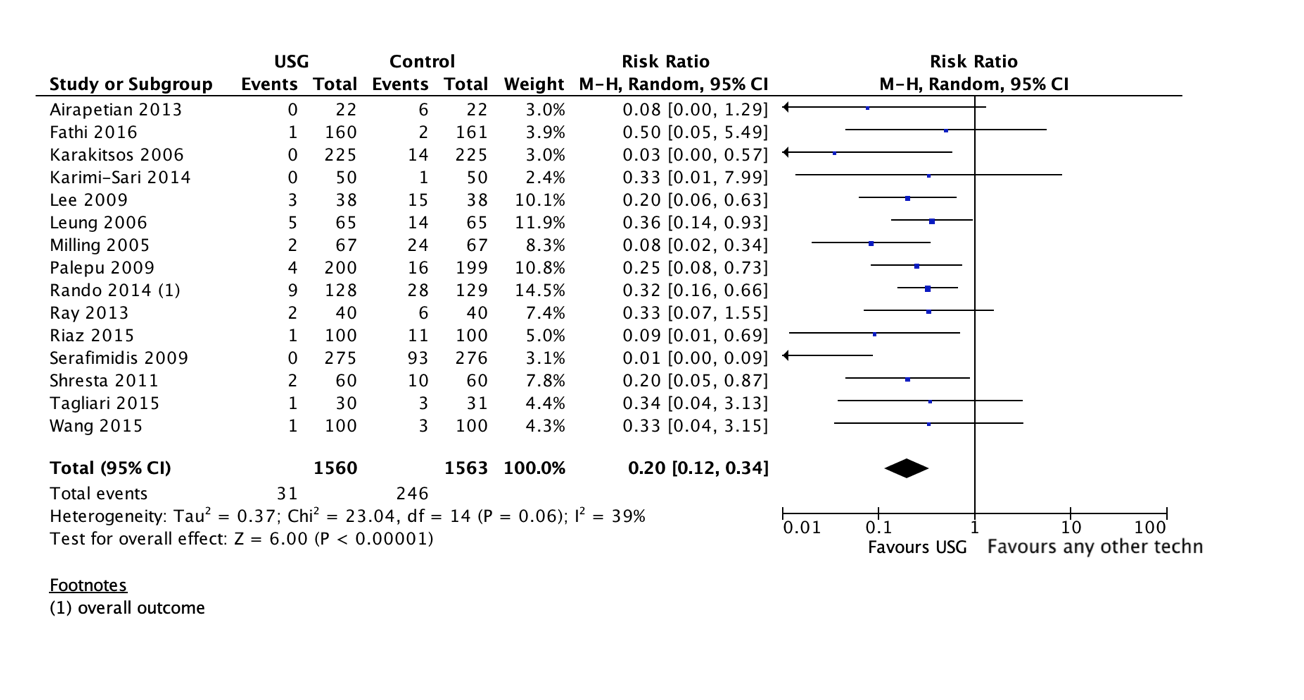 2. Overall ComplicationsRCTs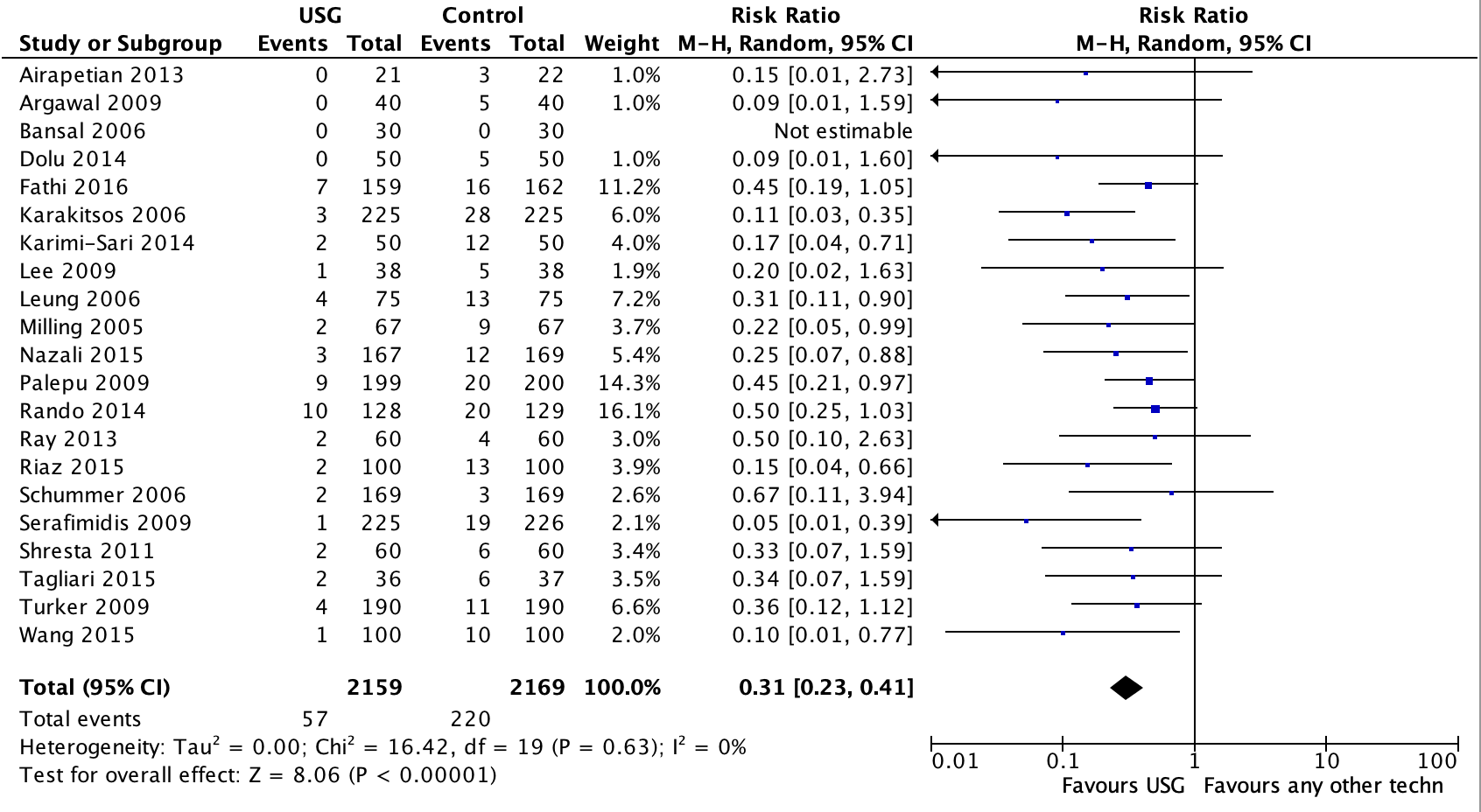 3. First Time SuccessRCTs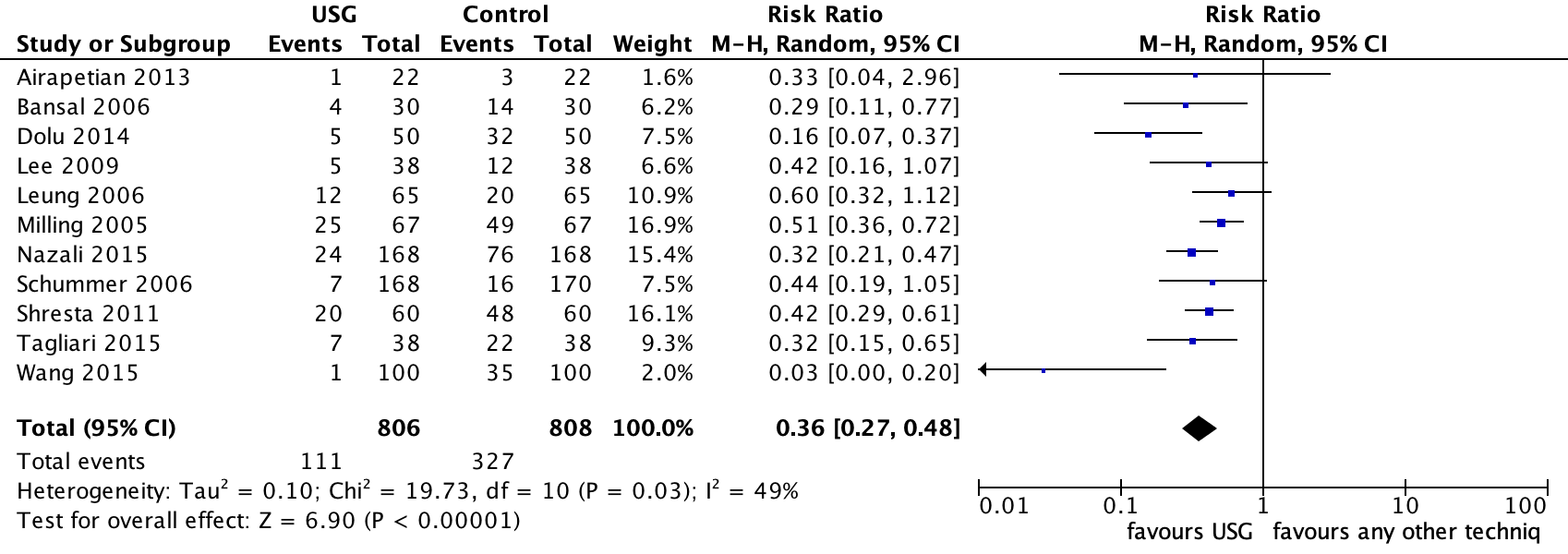 4. Time to SuccessRCTs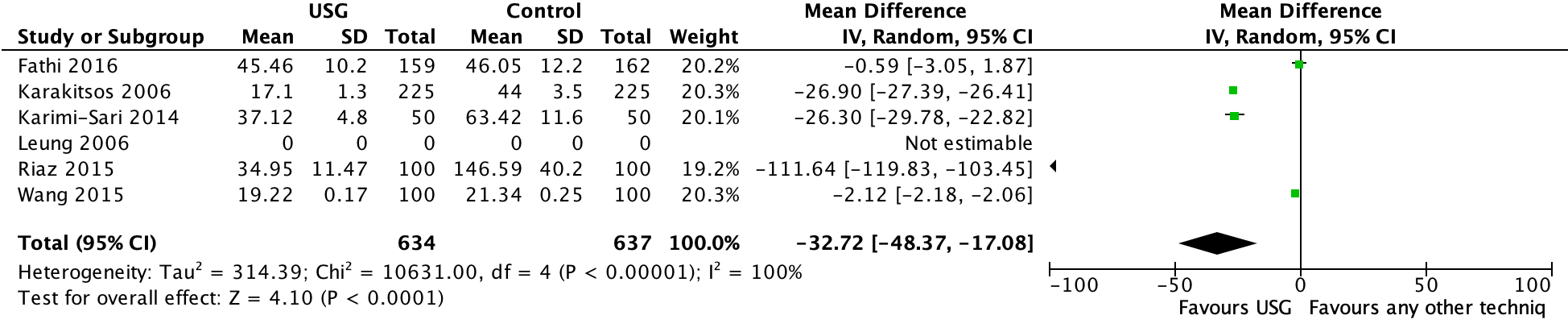 5. Time to Successful CannulationRCTs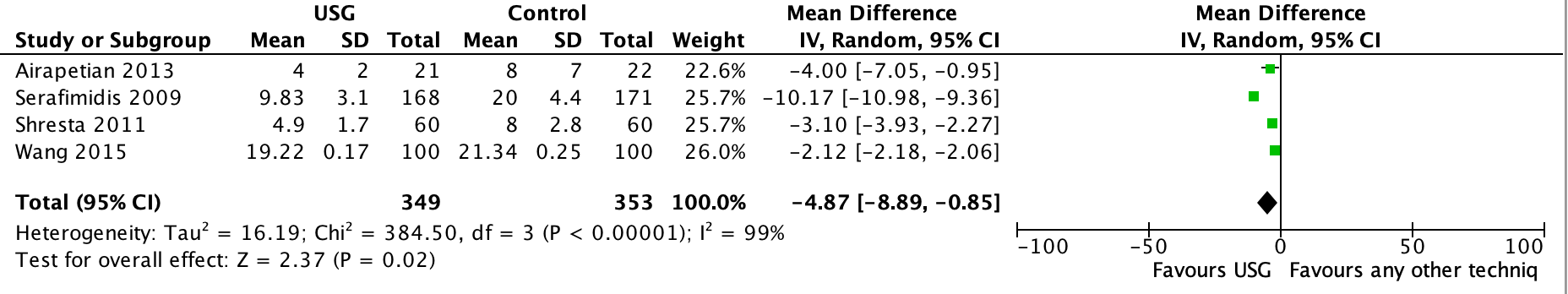 USG Subclavian vein1. Overall successRCTs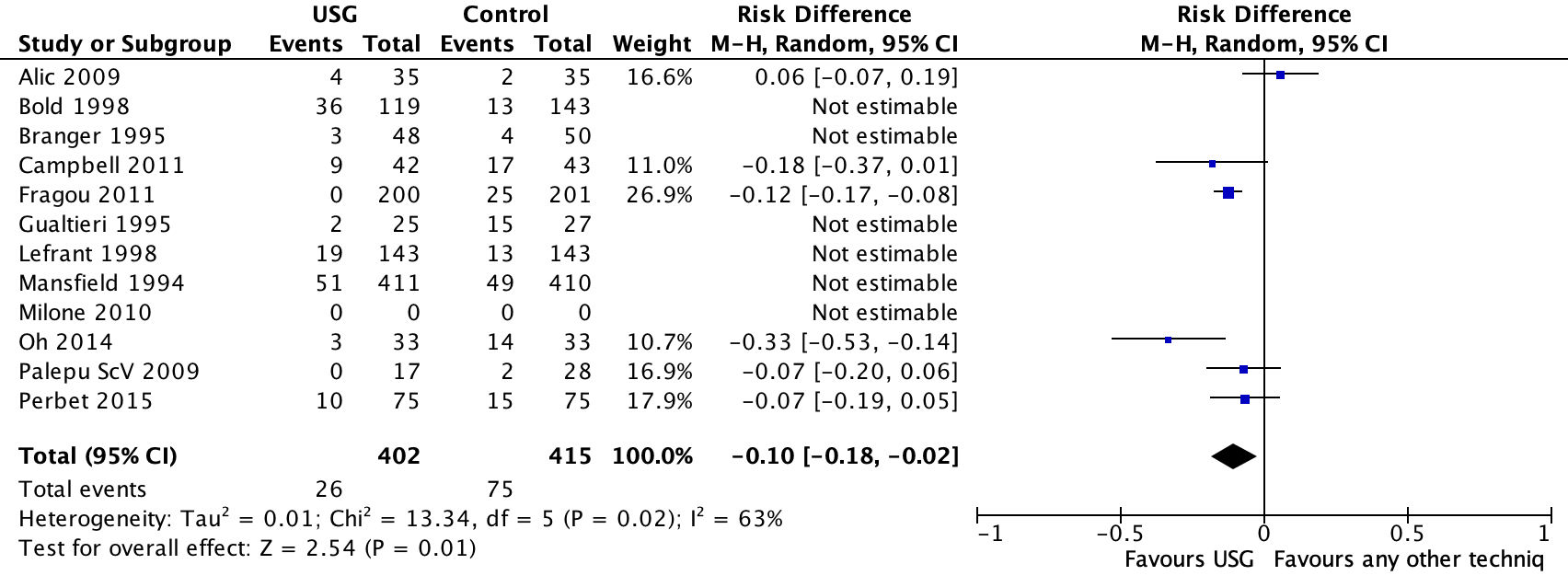 2. Overall complicationsRCTs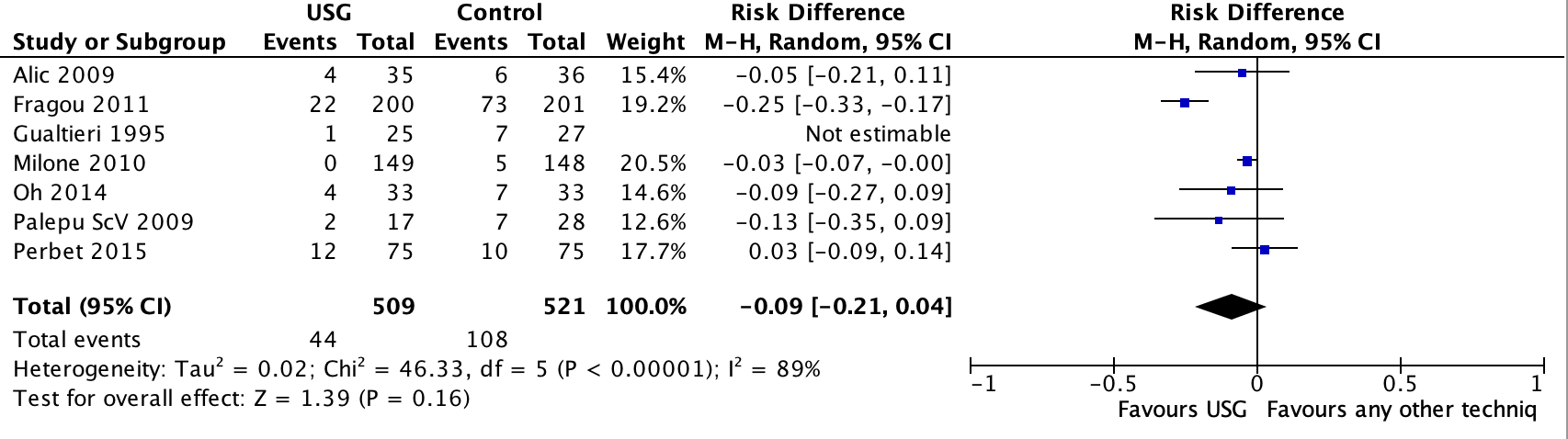 USG Axillary veinOverall complicationsRCTs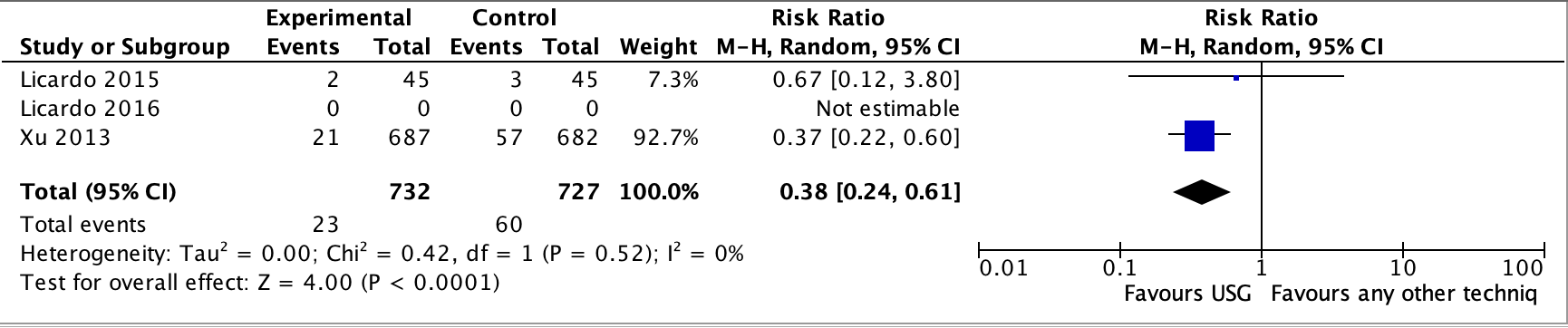 USG Femoral Vein (FV) PunctureOverall SuccessObservational Prospective Studies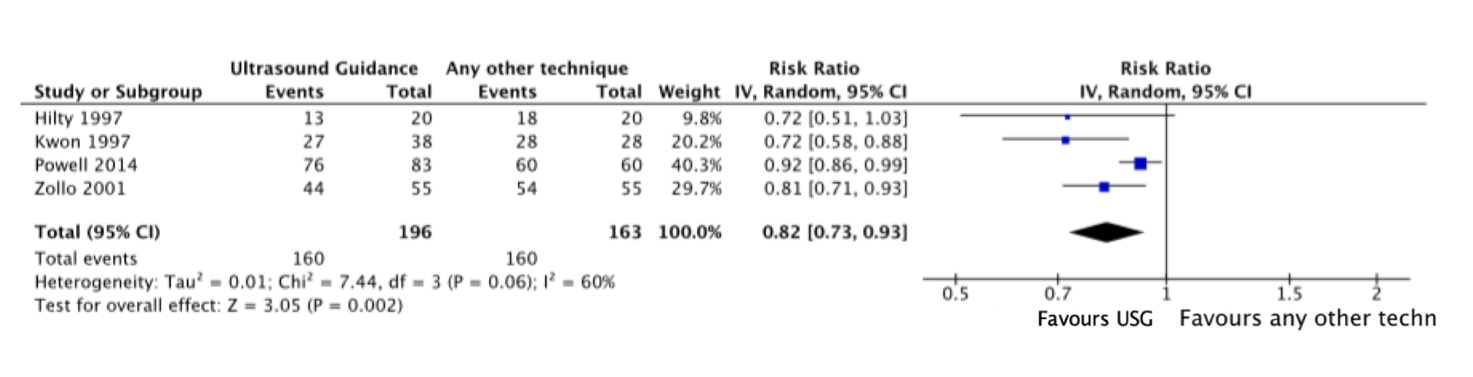 RCTs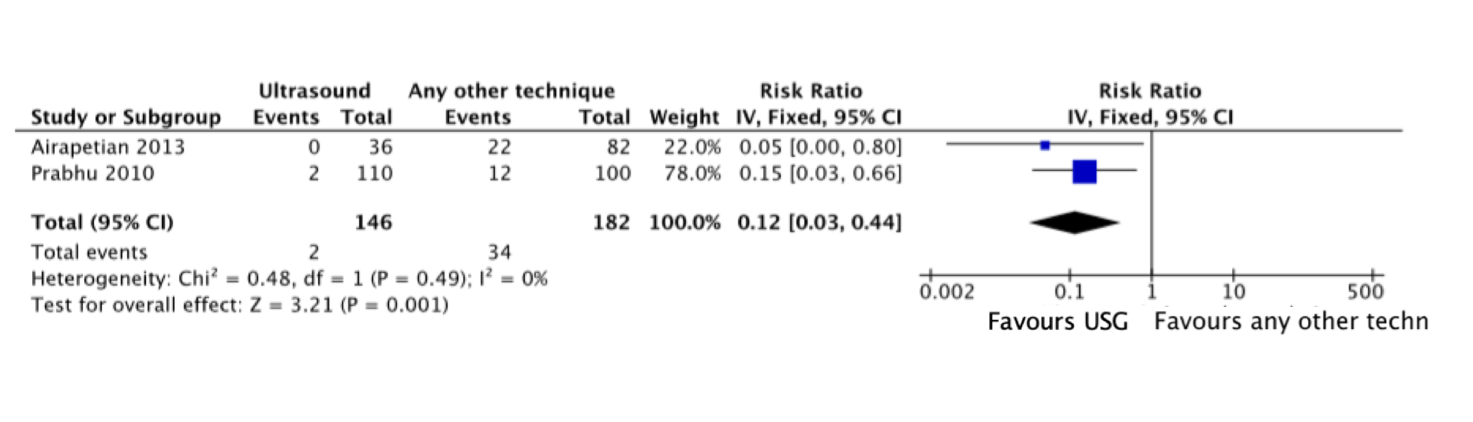 2. Overall ComplicationsObservational Prospective Studies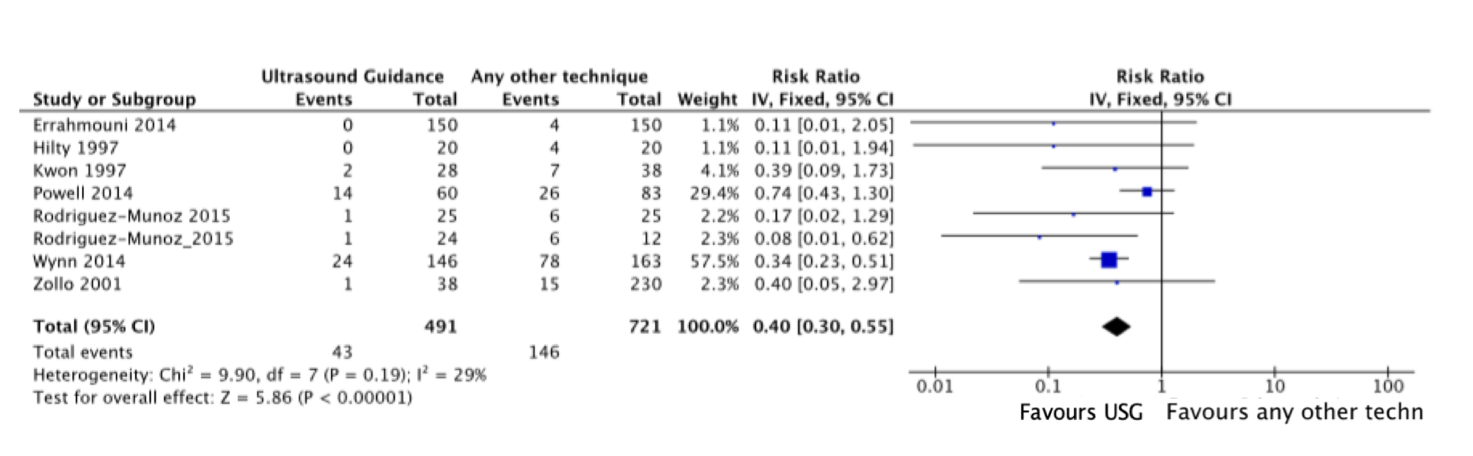 RCTs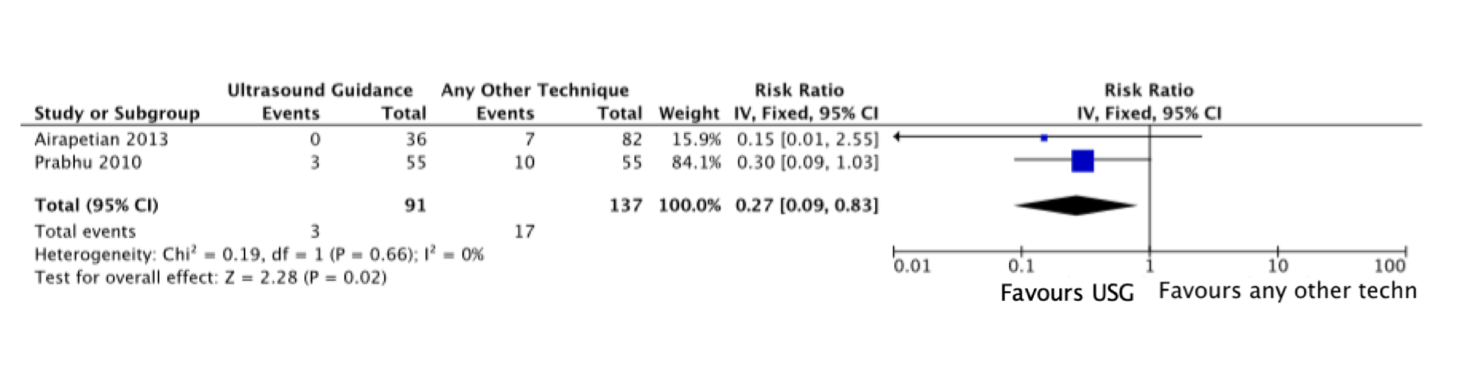 3. Time to Successful CannulationObservational Prospective Studies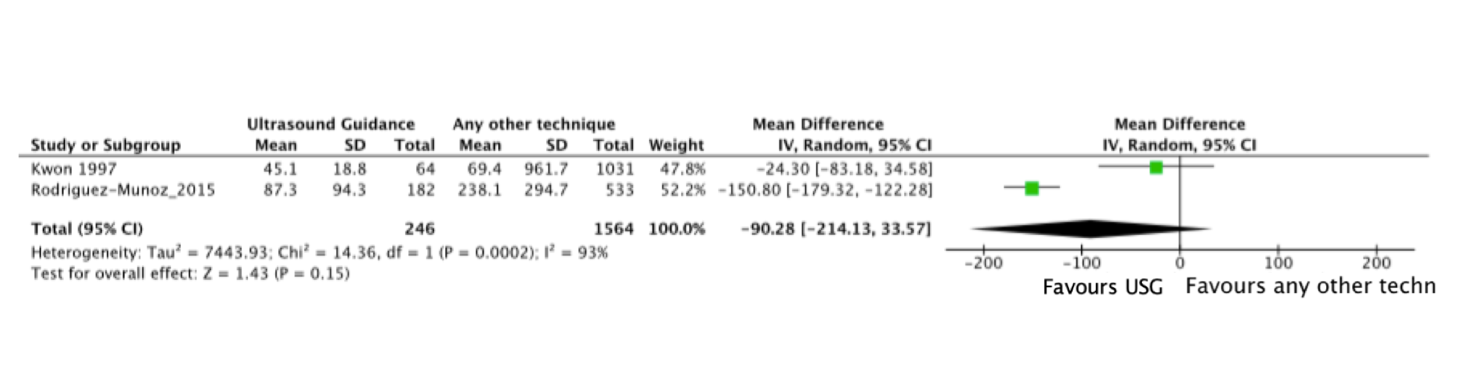 RCTs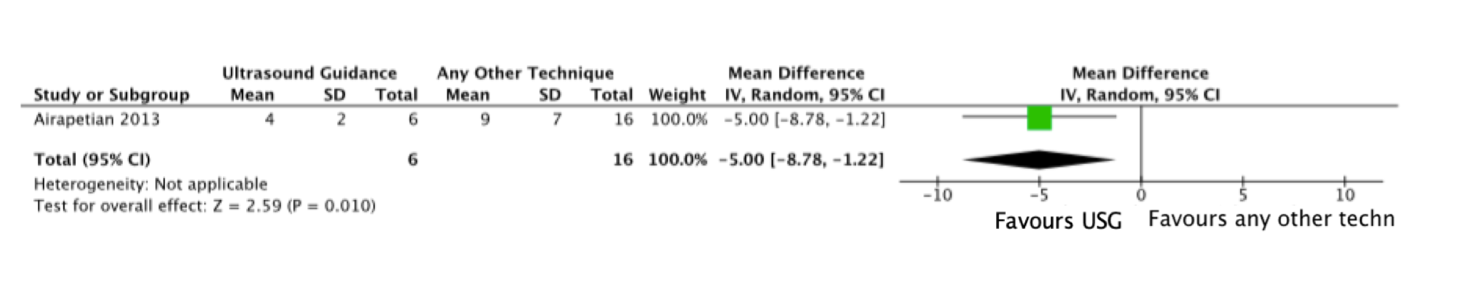 4. Number of AttemptsObservational Prospective Studies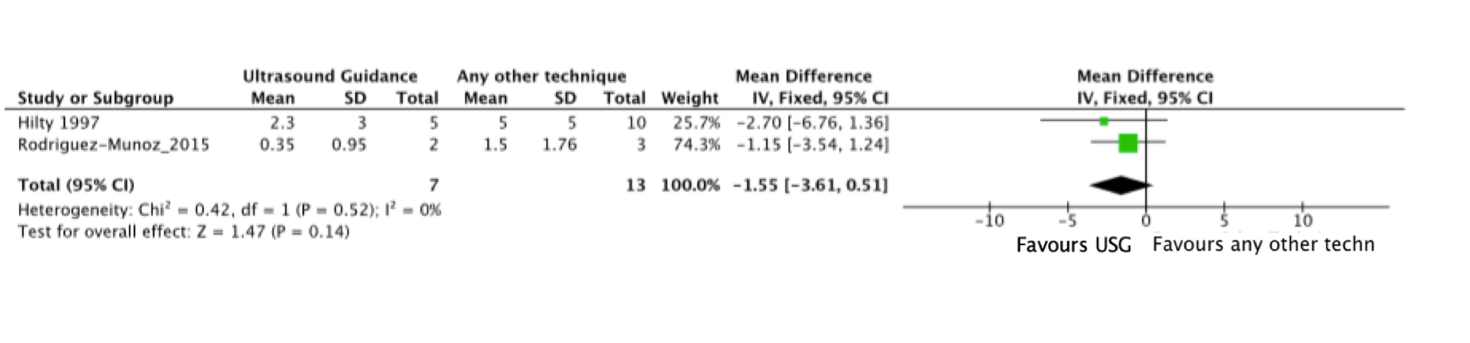 RCTs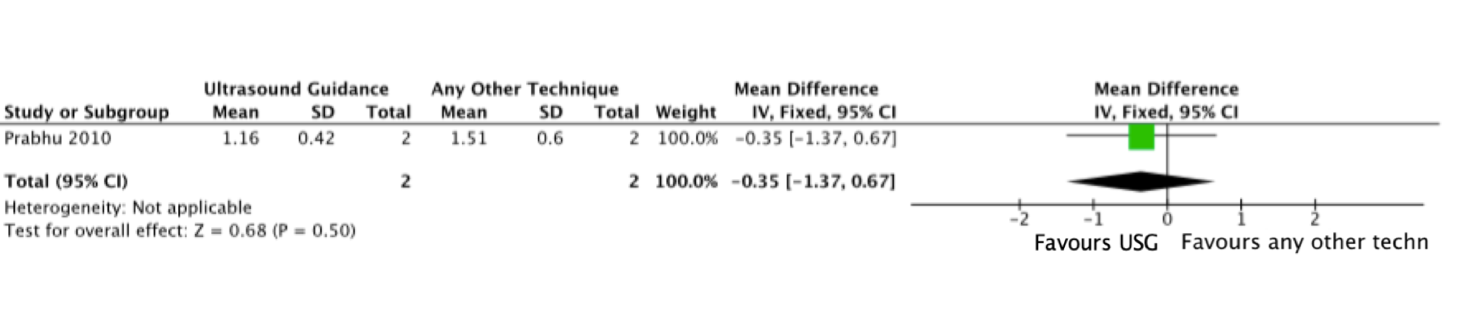 USG Peripheral Vein PunctureOverall SuccessObservational Prospective Studies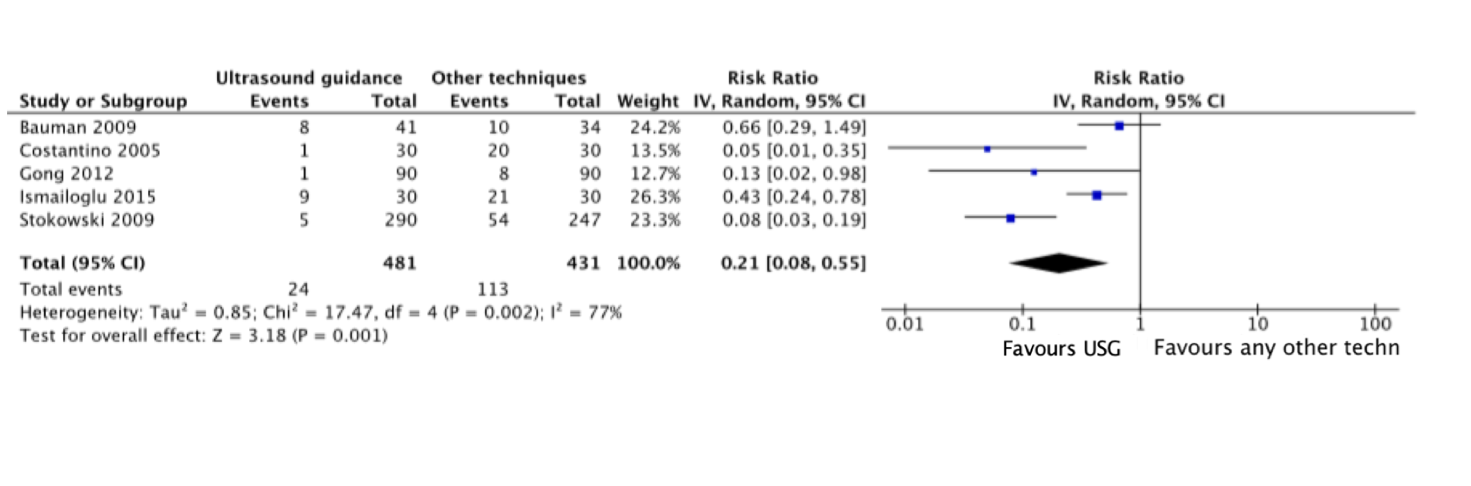 RCTs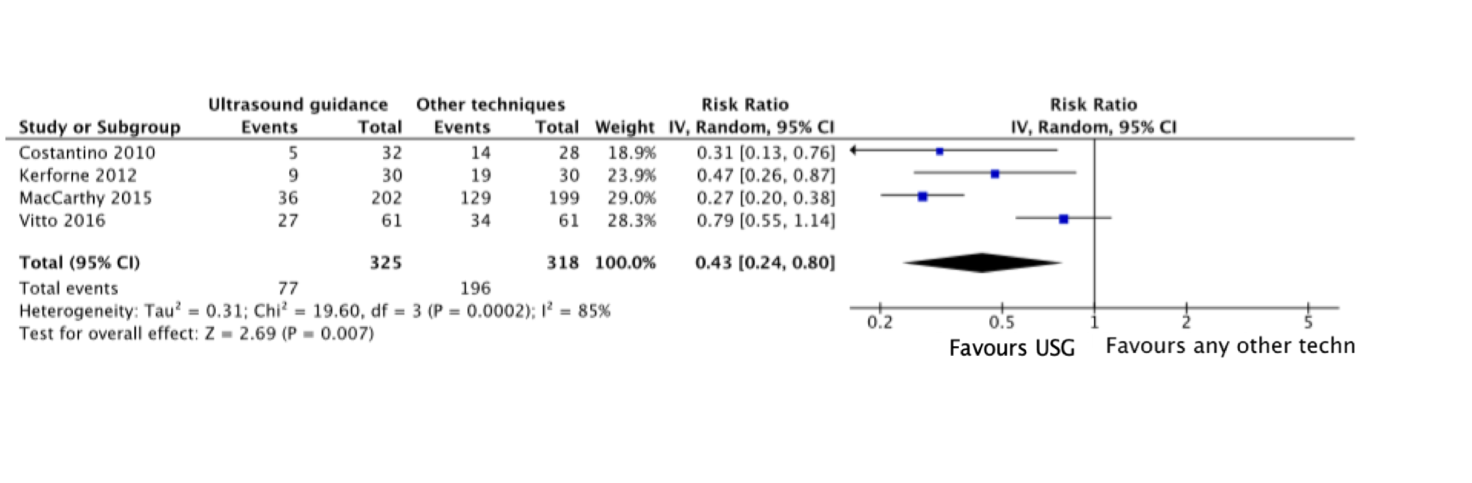 2. Overall ComplicationsObservational Prospective Studies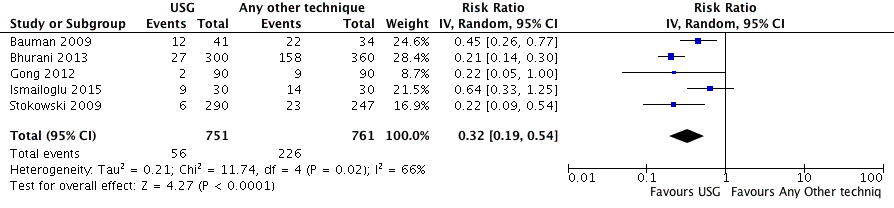 RCTs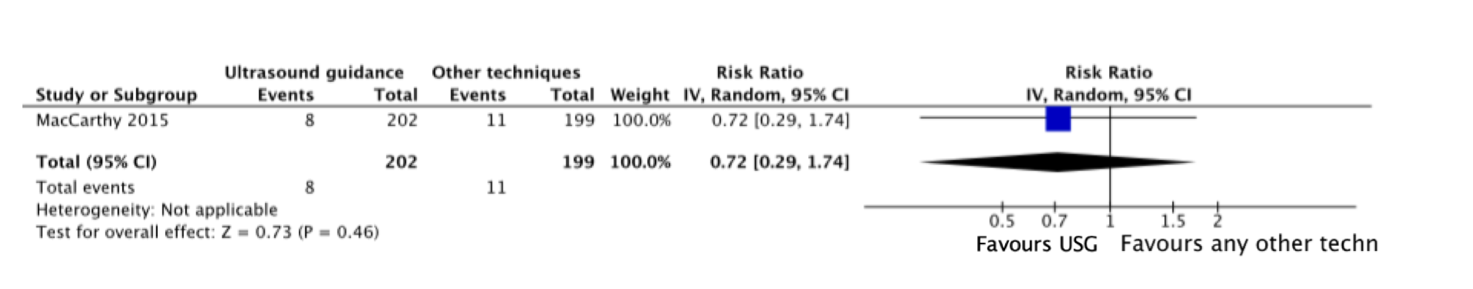 3. Time to Successful CannulationObservational Prospective Studies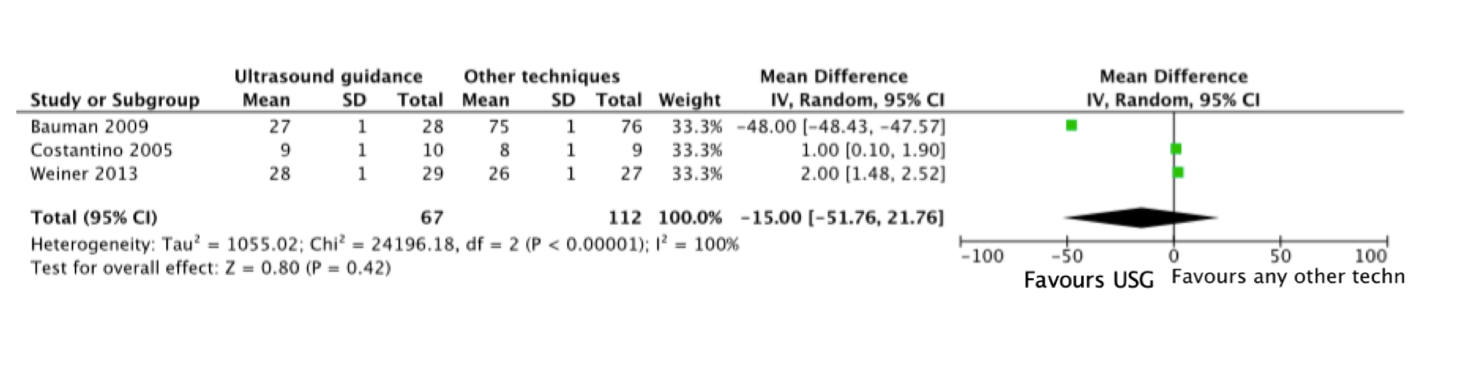 RCTs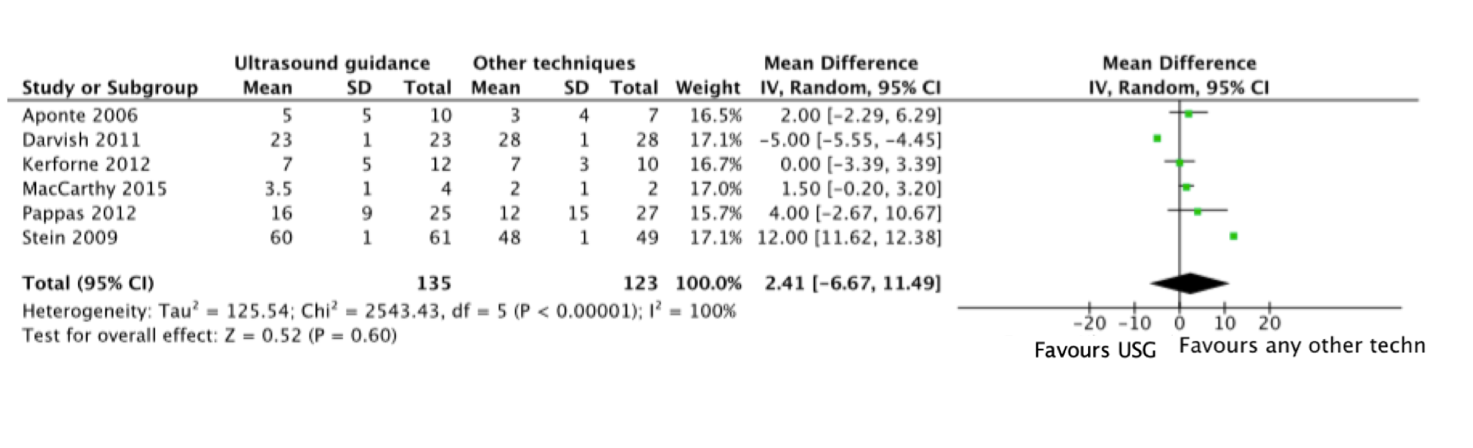 USG Long-Term-Vascular Access Devices1. Catheter-related thrombosis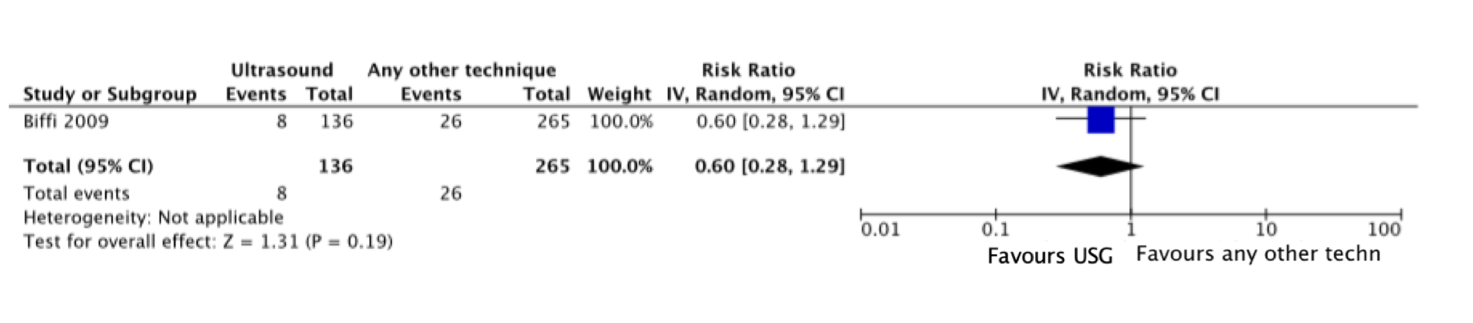 2. Pinch-off syndrome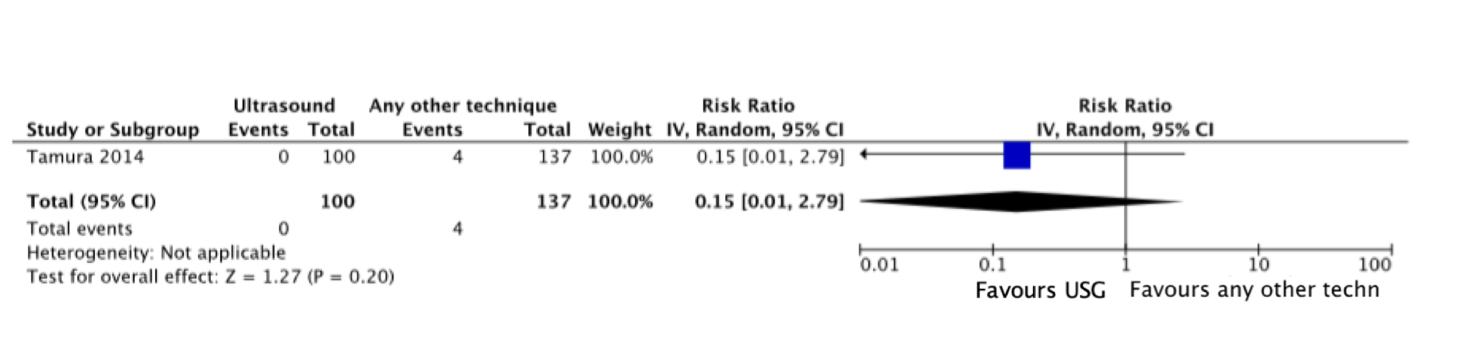 3. Early and Immediate Complications 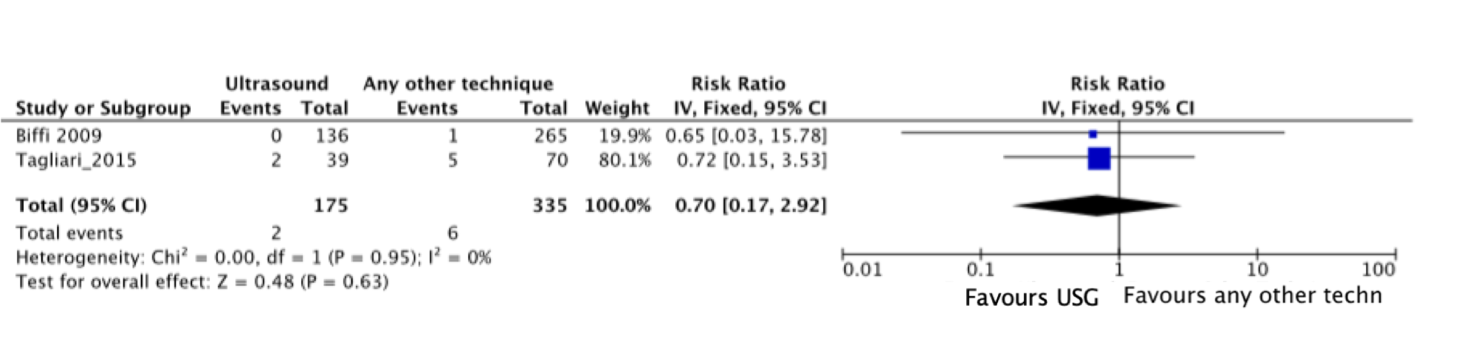 USG Arterial CannulationRadial Artery1. Overall Success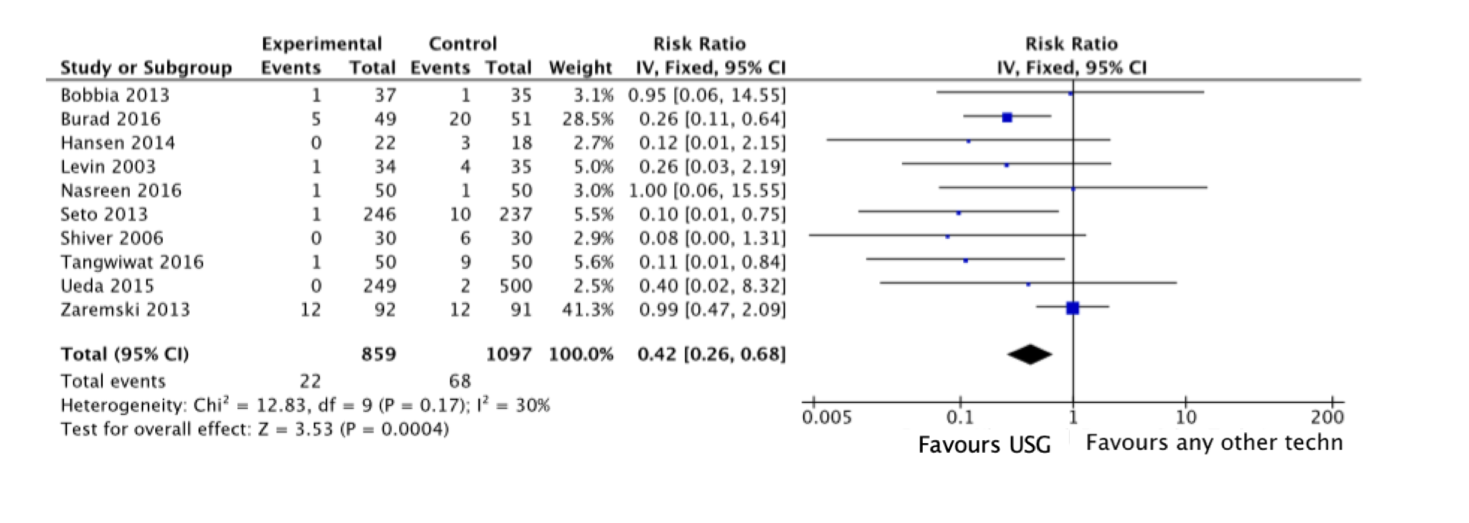 2. Overall Complications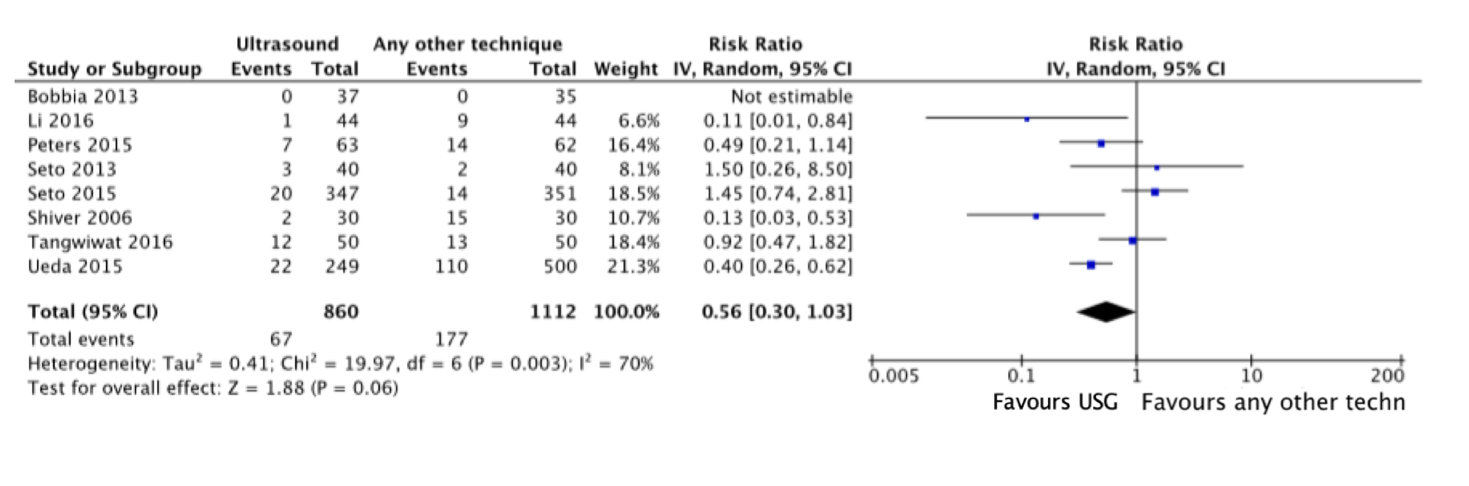 3. First Time Successful cannulation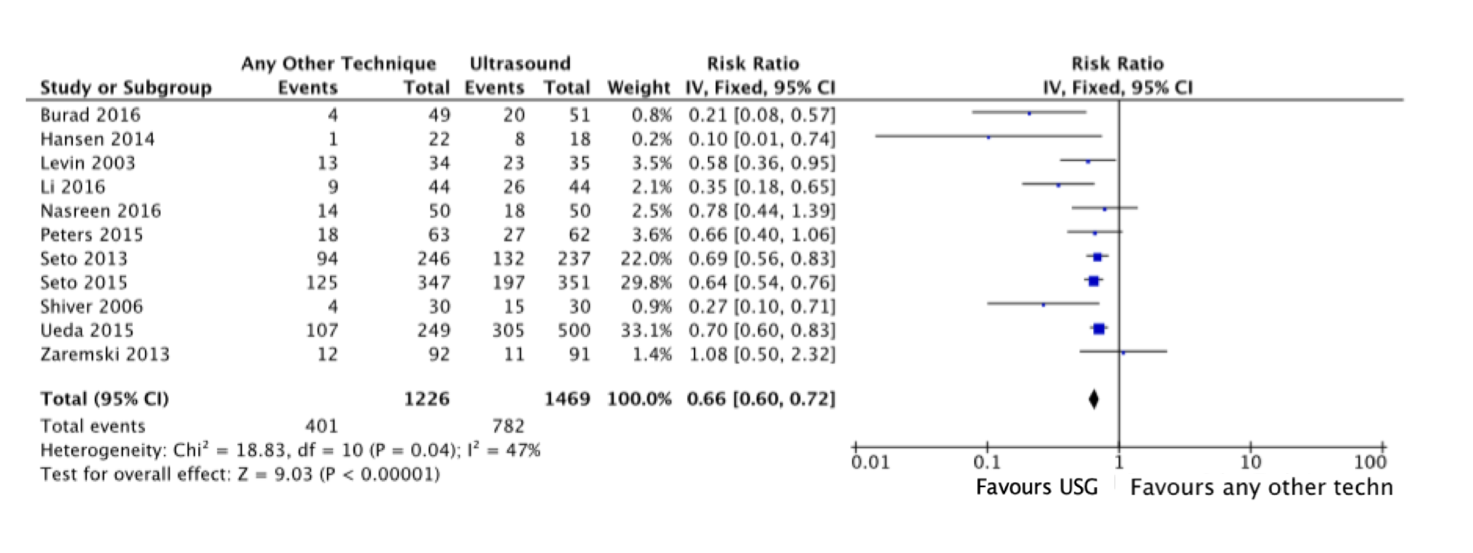 4. Time to Successful cannulation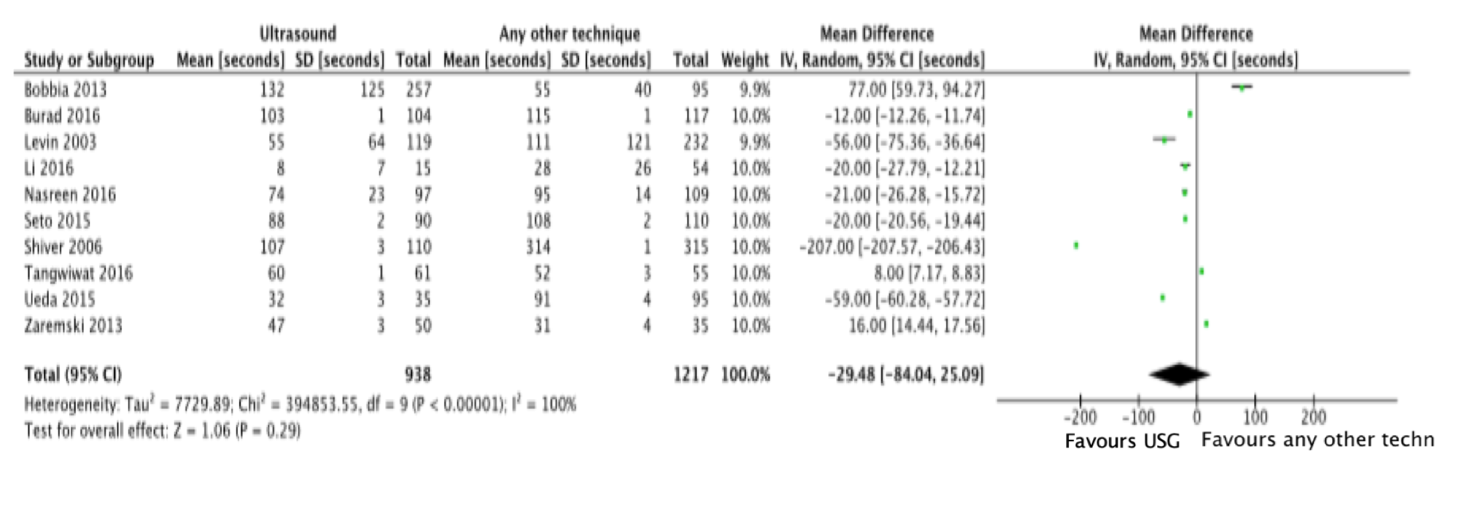 Femoral ArteryOverall Success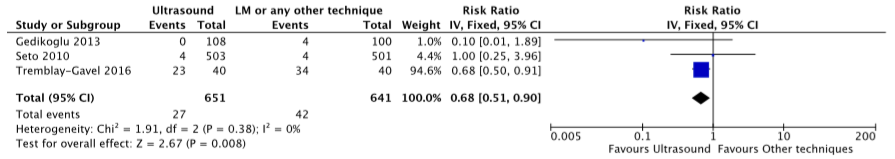 2. Overall Complications3. First Time Successful Cannulation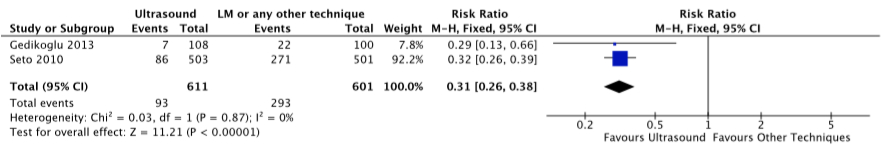 4. Time to successful cannulation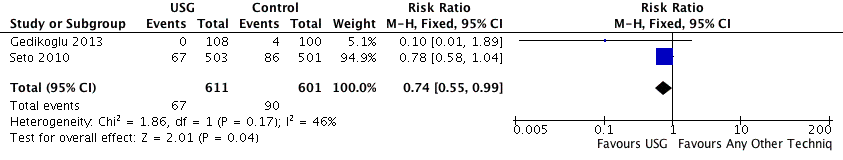 US for Tip Location and Tip NavigationAccuracy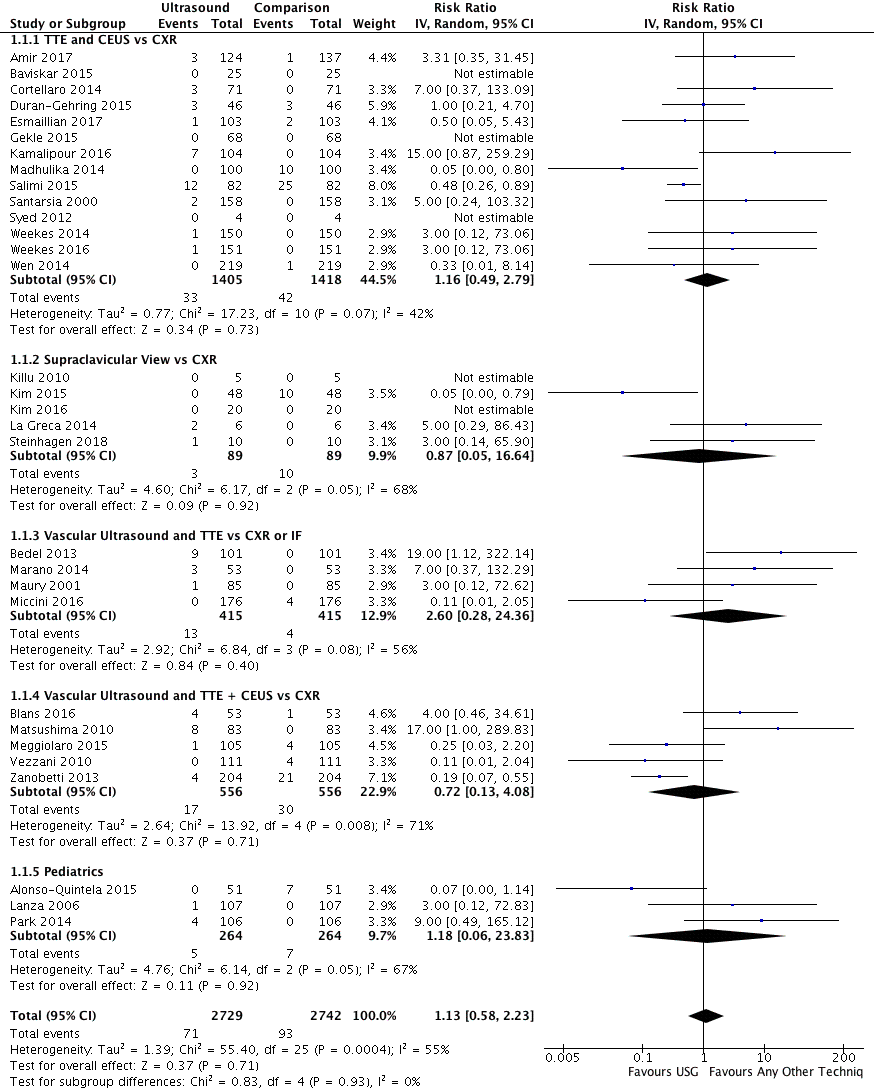 Time to Diagnosis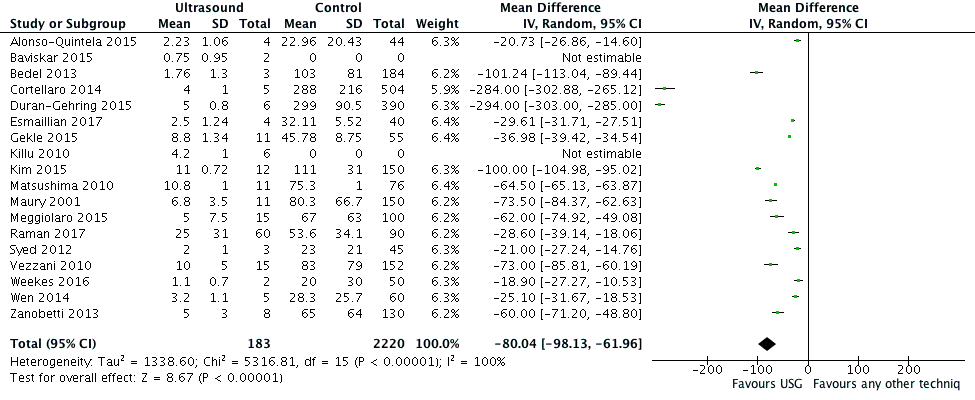 Sensitivity and SpecificityCEUS + TTE: Forest PlotCEUS + TTE: ROC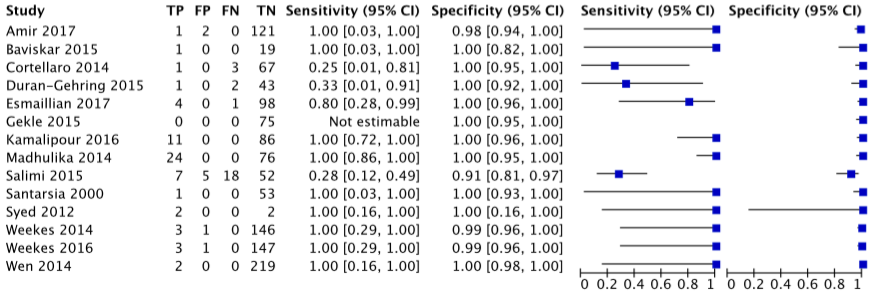 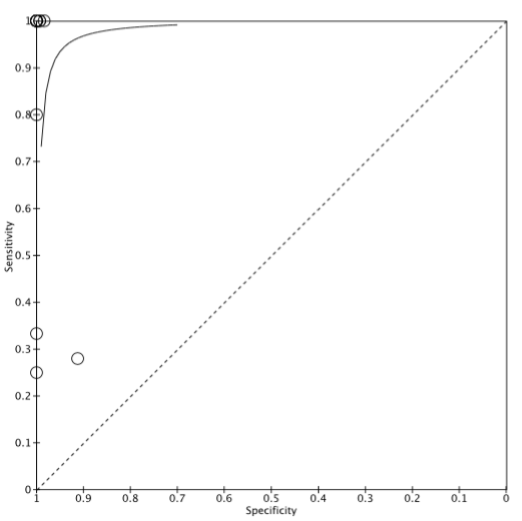 Vascular US + TTE: Forest Plot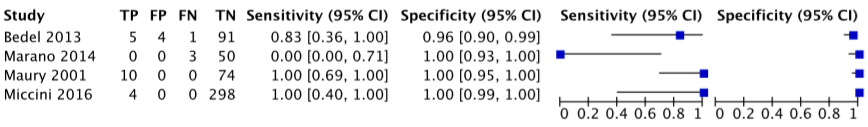 Vascular US + TTE: SROC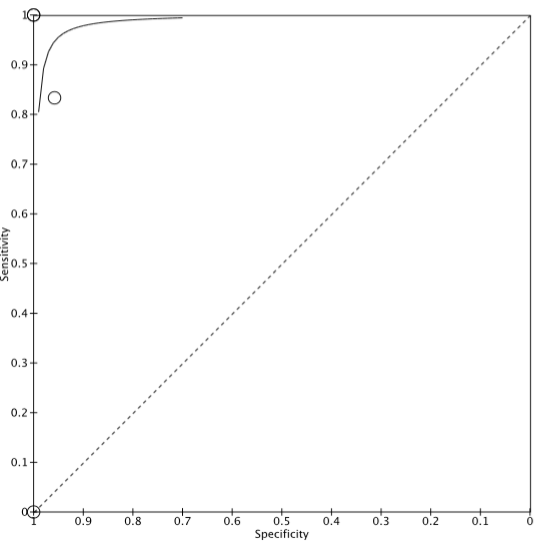 Vascular US + TTE + CEUS: Forest Plot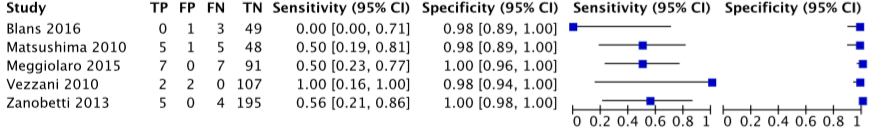 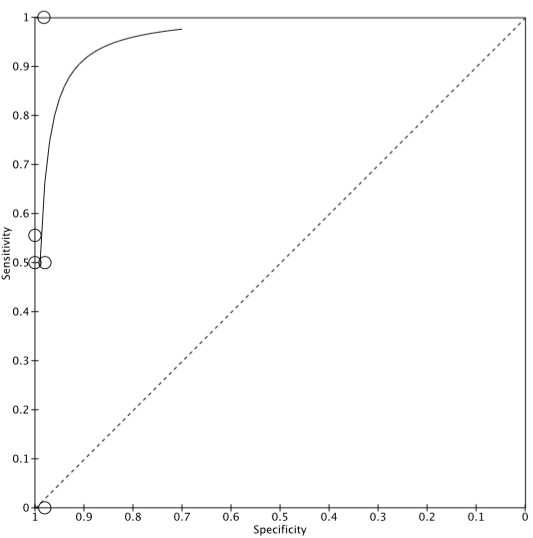 Vascular US + TTE + CEUS: SROCSupra-clavicular US: Forest Plot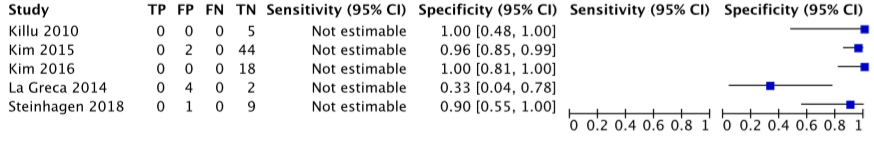 Supra-clavicular US: SROC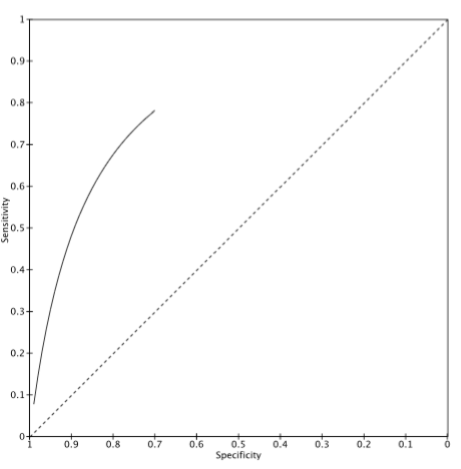 US Tip Location in Pediatrics: Forest Plot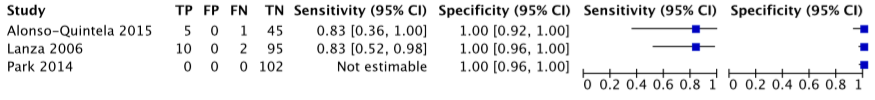 US Tip Location in Pediatrics: SROC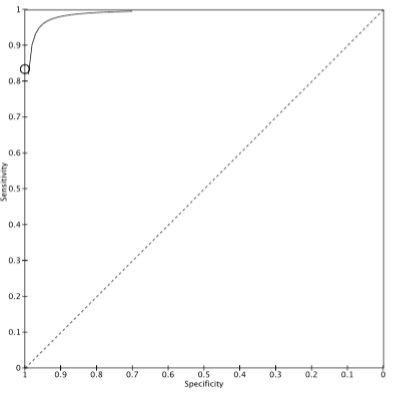 US for Early Diagnosis of Central Veins Puncture ComplicationsAccuracy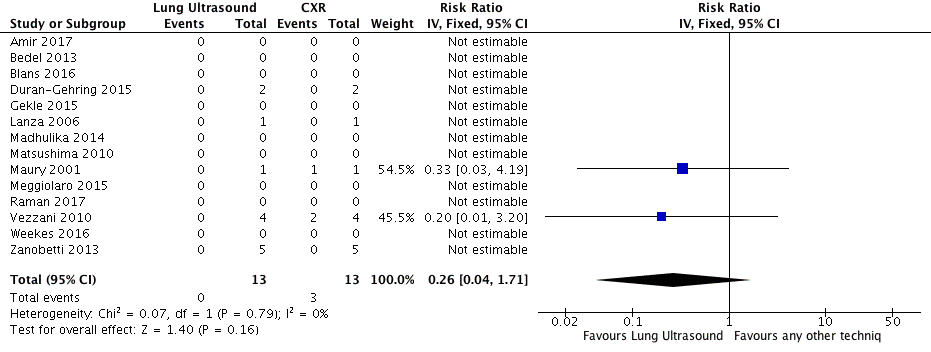 Time to diagnosis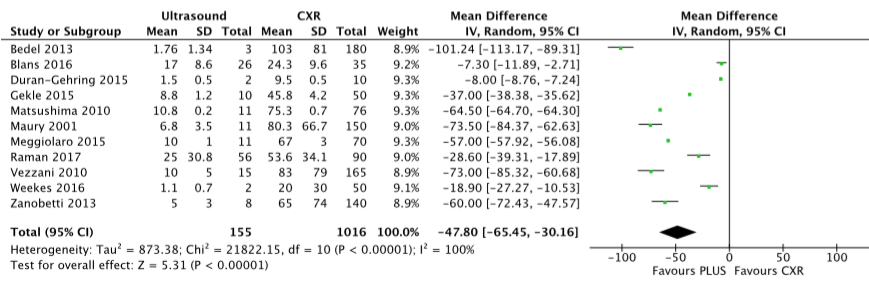 Sensitivity and Specificity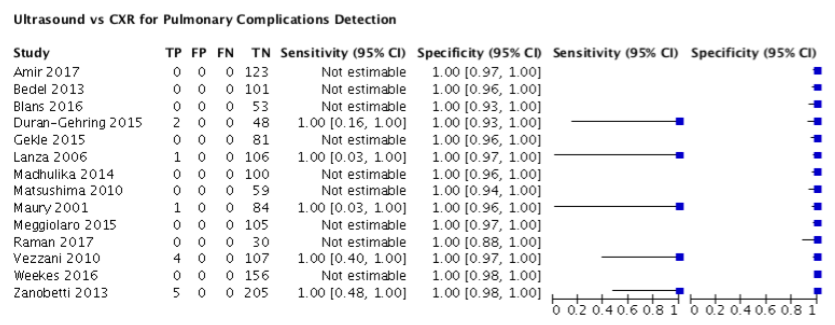 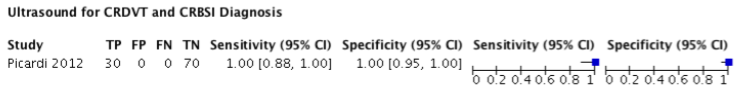 US for Pulmonary Complications Detection: SROC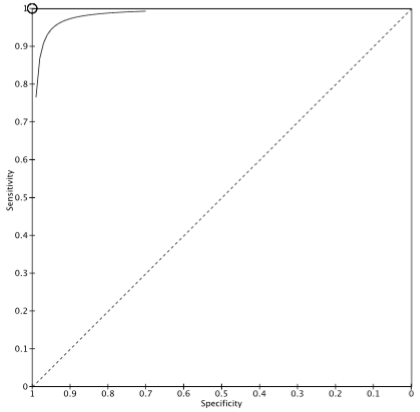 PEDIATRIC
USG Internal Jugular Vein1. Overall Success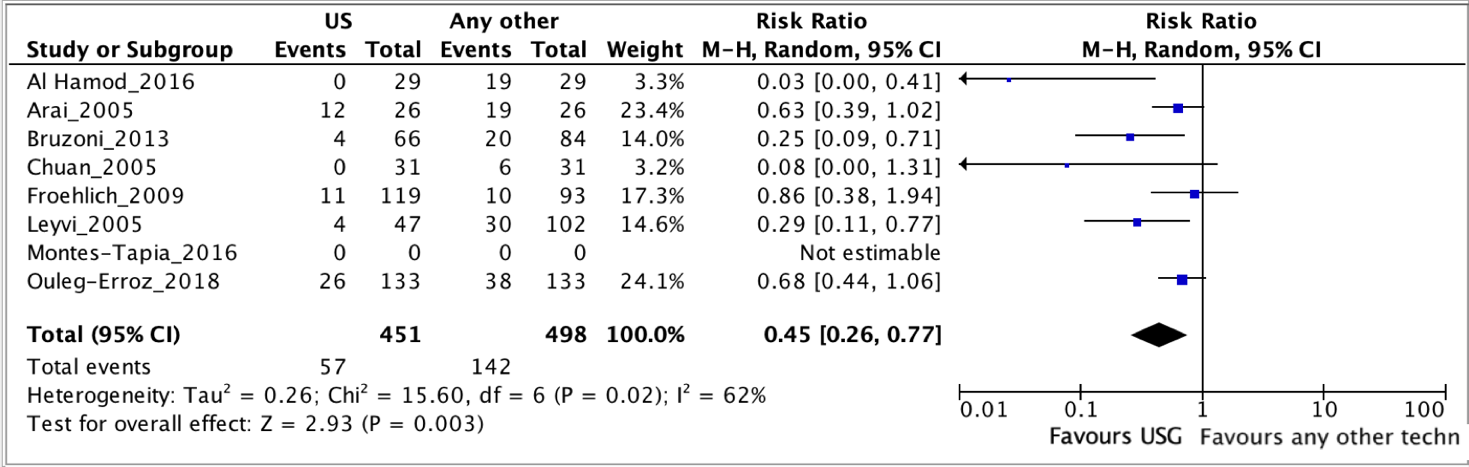 2. Overall Complications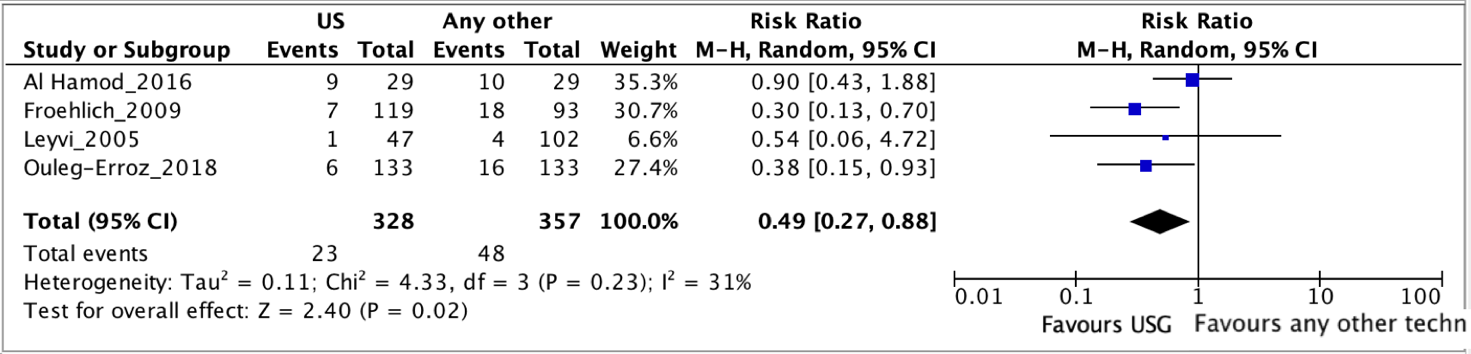 3. Time to Success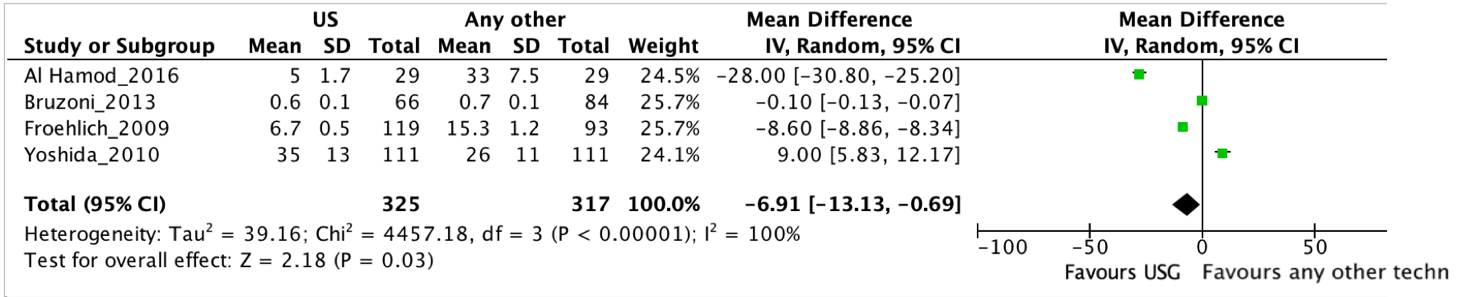 USG Femorally inserted central catheters 1. Overall success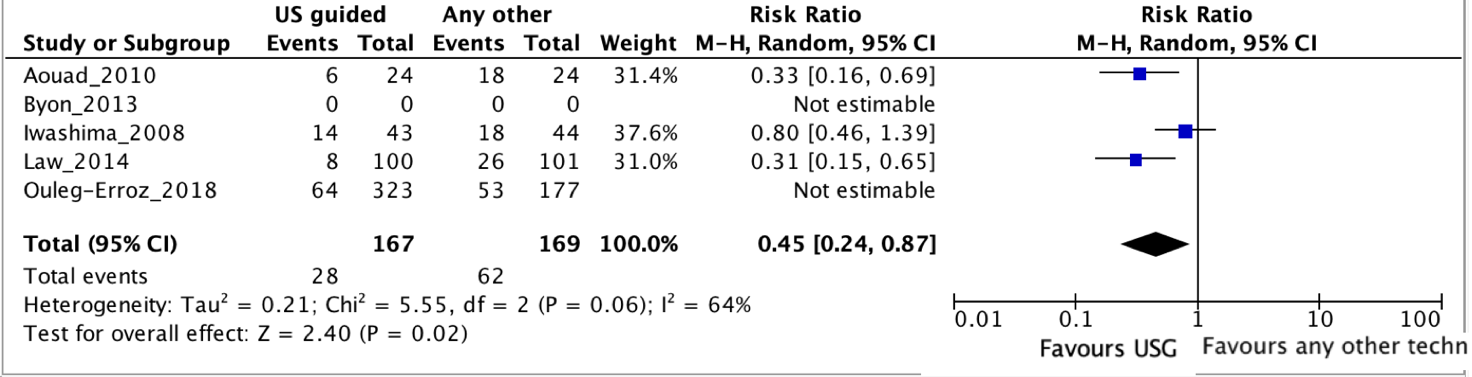 2. Overall Complications 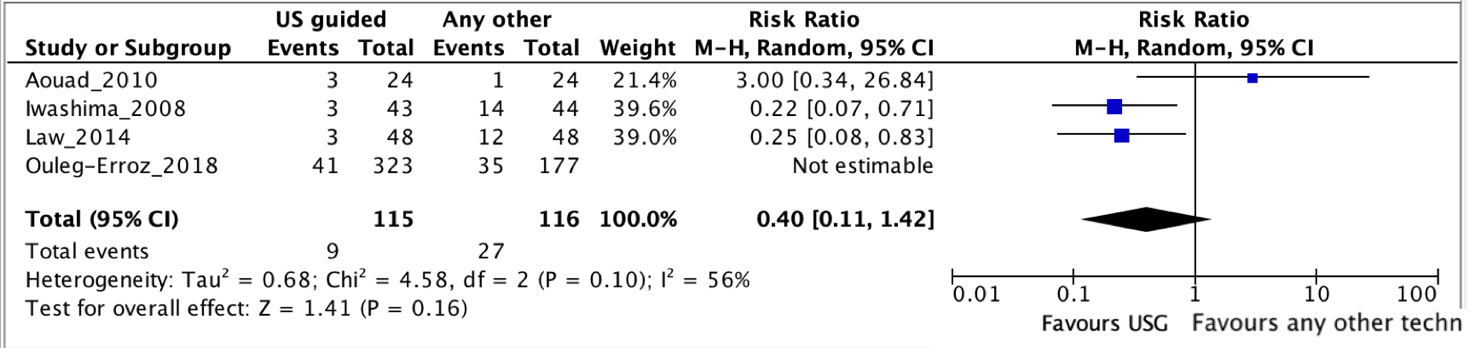 Time to Success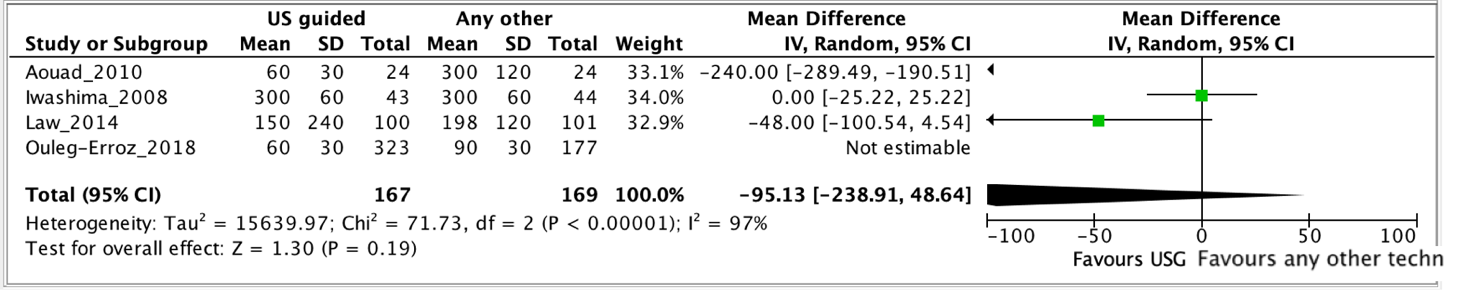 USG ARTERIAL1. Overall success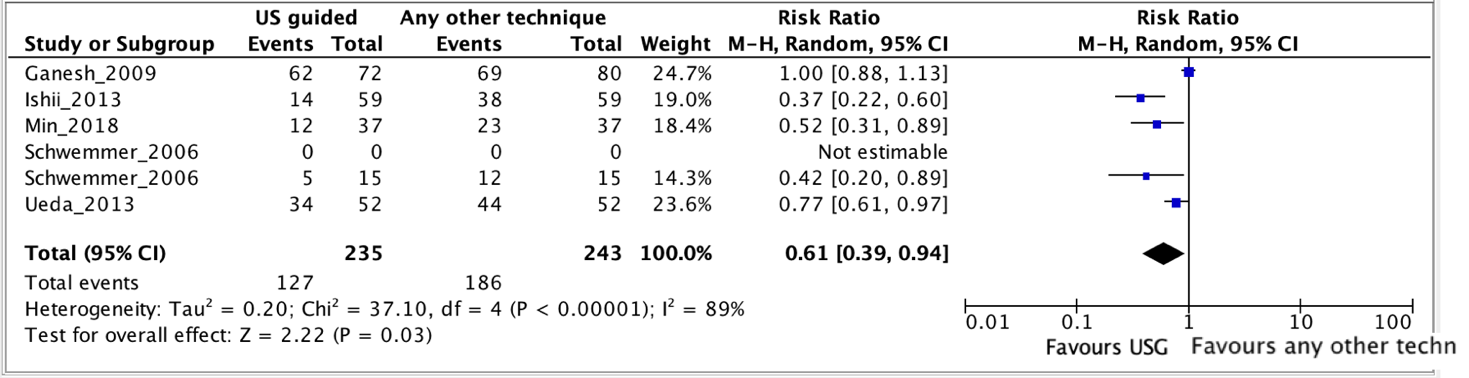 USG PERIPHERAL LINEOverall success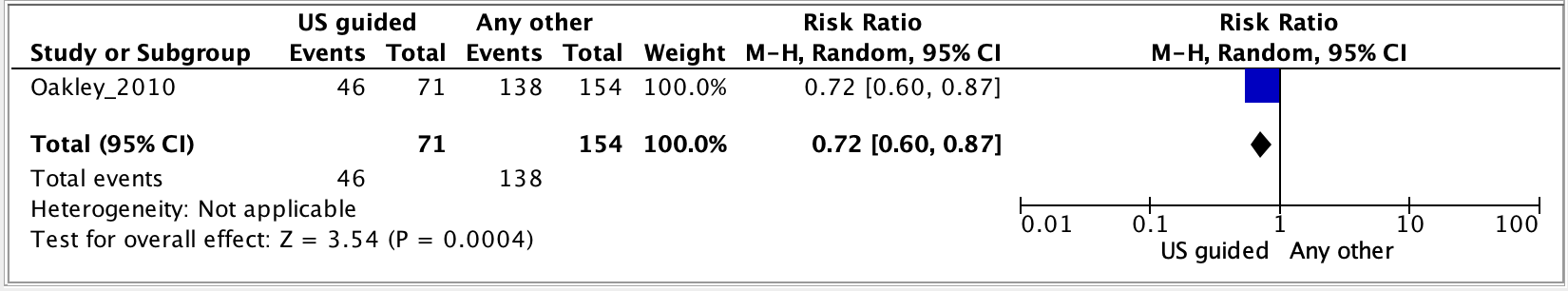 2. Time to Success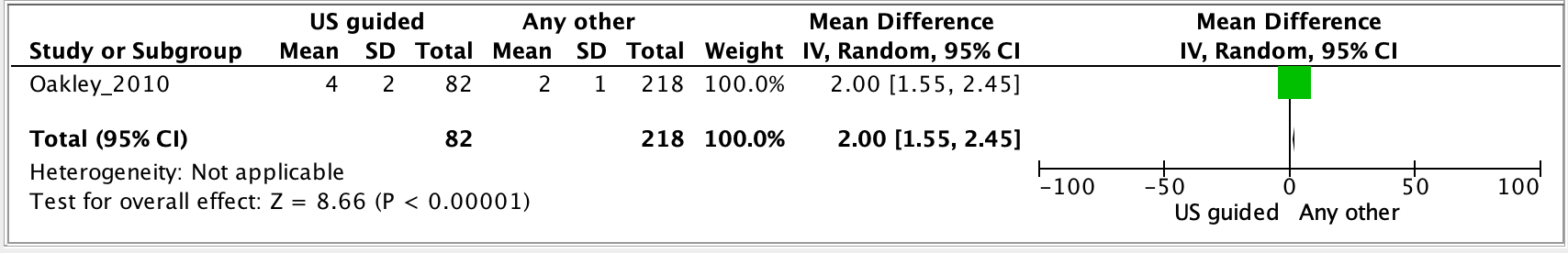 USG Subclavian Vein, Brachiocephalic Vein, Axillary VeinOverall success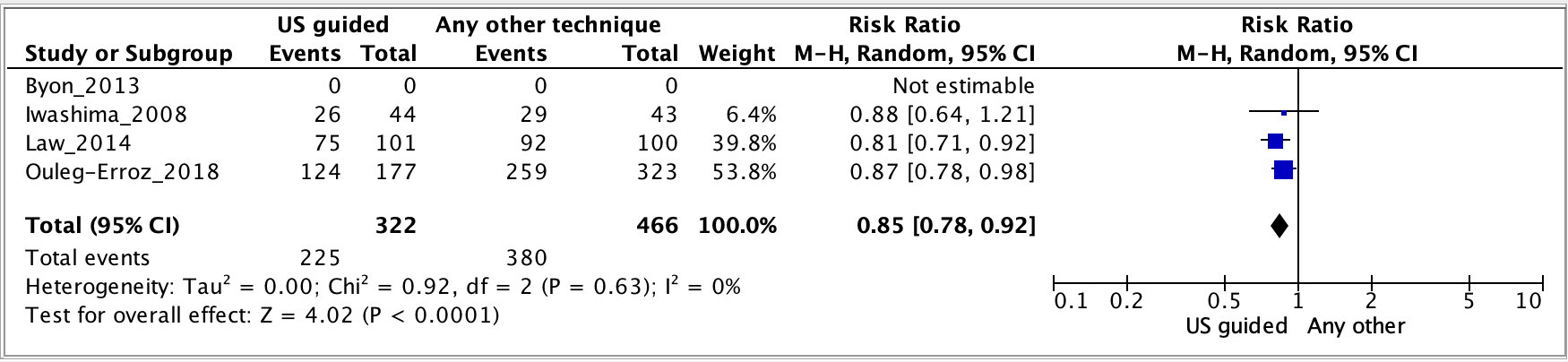 2. Overall Complications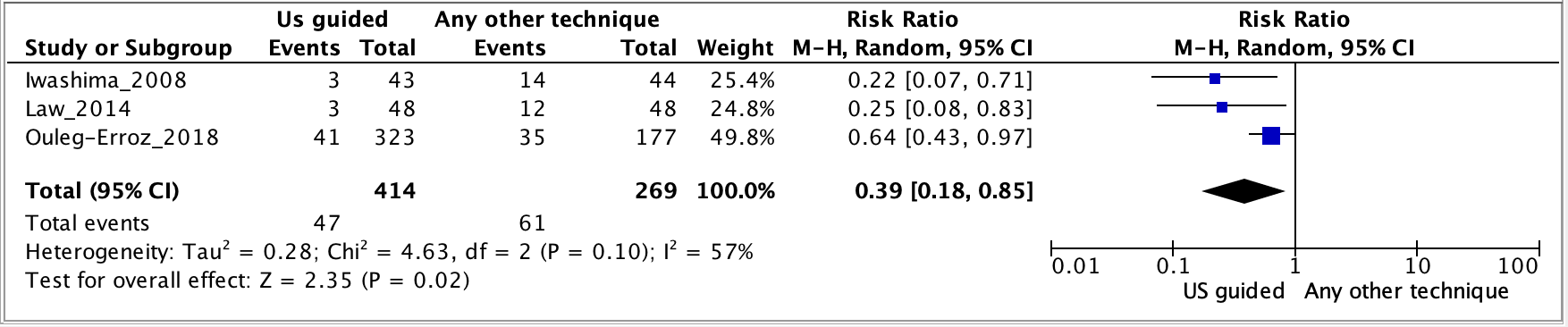 3. Time to Success 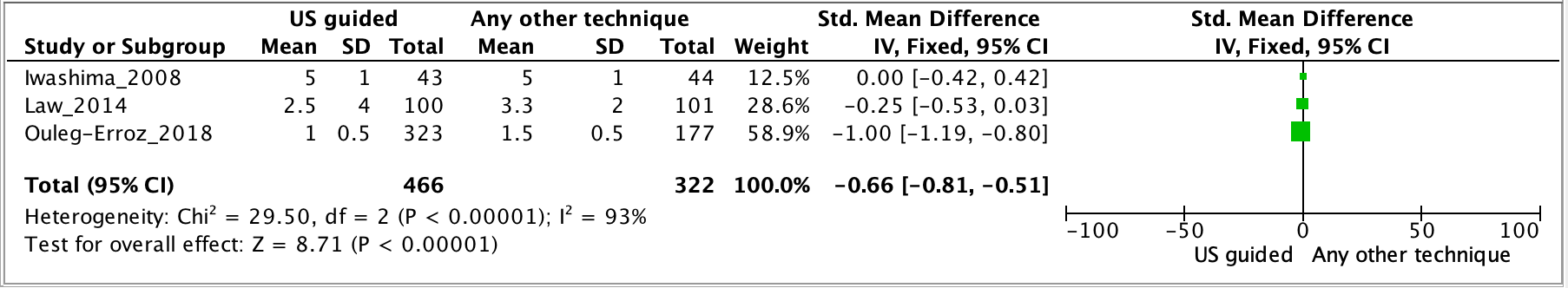 